Załącznik nr 5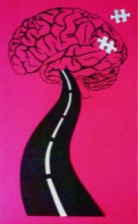 (Pieczęć starostwa)                                                                            ………………………………………….                                                                                     (miejscowość, data)                      Starostwo Powiatowe                       w Radzyniu Podlaskim
                      Wydział Edukacji                       Pl. I. Potockiego 1                       21-300 Radzyń PodlaskiZGŁOSZENIE UDZIAŁU UCZNIÓW
DO ETAPU REGIONALNEGO X REGIONALNEJ OLIMPIADY WIEDZY 
O ZDROWIU PSYCHICZNYM – RADZYŃ PODLASKI 2023Zgłaszam udział uczniów ( imię, nazwisko, nazwa szkoły, klasa):…………………………………………………………………………………………………………………………….………………………………………………………………..………………………………………………………………………………………………………………………………...........................................................................................………………………………………………………………………………………………………………………………………………………………………………………………do udziału w etapie regionalnym X REGIONALNEJ OLIMPIADY WIEDZY 
O ZDROWIU PSYCHICZNYM – RADZYŃ PODLASKI 2023Starostwo Powiatowe w …………………………..………….. zobowiązuje się do:zapewnienia opieki i dowozu uczniów na finał regionalny  w dniu 26 października 2023  r.               do I Liceum Ogólnokształcącego w Radzyniu Podlaskim, ul. Partyzantów 8, 21-300 Radzyń Podlaski.                                                                                      ……………………………………                                                                                                  Podpis i pieczęć StarostyPodpisanie powyższego zgłoszenia udziału jest równoznaczne z zaakceptowaniem całego Regulaminu.